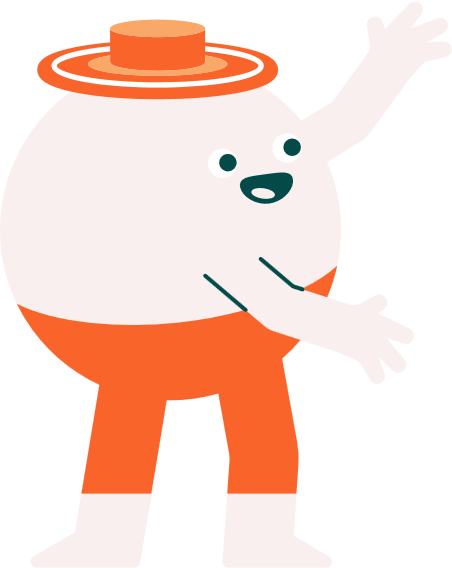 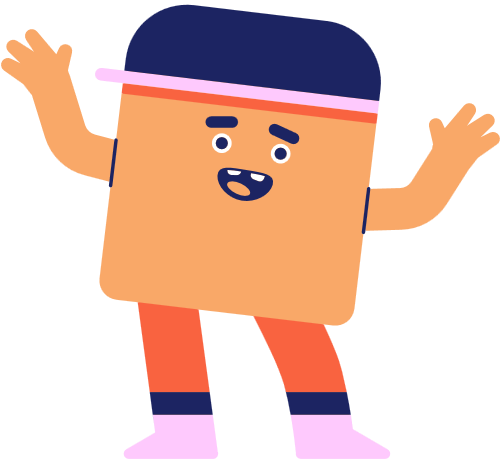 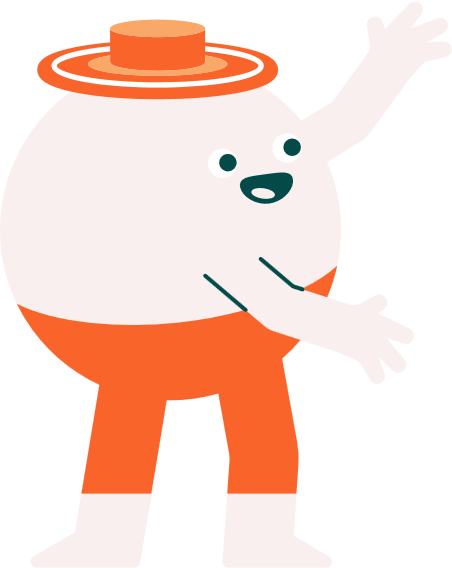 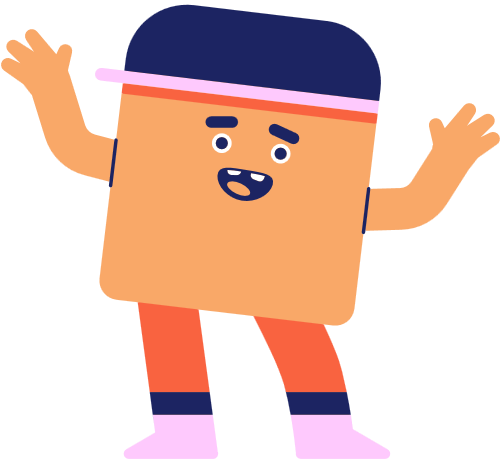 第三梯(2024年7/15~7/19)遠哲科學夏令營課程表-低年級第三梯(2024年7/15~7/19)遠哲科學夏令營課程表-低年級第三梯(2024年7/15~7/19)遠哲科學夏令營課程表-低年級第三梯(2024年7/15~7/19)遠哲科學夏令營課程表-低年級第三梯(2024年7/15~7/19)遠哲科學夏令營課程表-低年級第三梯(2024年7/15~7/19)遠哲科學夏令營課程表-低年級時　間第一天第二天第三天第四天第五天上午報   到報   到報   到報   到報   到上午相見歡搖搖發電與敲敲發電曾秋雲 老師（物理）石來運轉－數的桌遊羅宇廷 老師（數學邏輯）彩色的影子宋依倫 老師(物理）都是幻覺顏偉晟 老師（物理）上午下課時間下課時間下課時間下課時間下課時間上午動動描圖紙盧俊良 老師（物理）鏡中萬象許兆芳 老師（物理）蟲蟲在哪裡游心瑜 老師（生物）液態氮與物質三態變化謝甫宜 老師（化學）寶石金龜洪敬承 老師(生物)中午-用餐休息肚子咕咕~吃飯囉~睡個午覺精神好肚子咕咕~吃飯囉~睡個午覺精神好肚子咕咕~吃飯囉~睡個午覺精神好肚子咕咕~吃飯囉~睡個午覺精神好肚子咕咕~吃飯囉~睡個午覺精神好下午氣球fun科學宋欣蓉 老師（物理）紙蜻蜓廖進德 老師（物理）拼拼湊凑都是畫許文化 老師（數學）色彩變變變柯文賢 老師（物理）科學動一動（物理）下午休息一下休息一下休息一下休息一下休息一下下午科學鐵人真假魚子醬？分子料理的世界龔佳昀 老師（食品科學）藝數三明治李佳玲 老師（數學）圈圈叉叉必勝法楊育姍 老師（數學邏輯）結業式17:00~17:20課後談心課後談心課後談心課後談心課後談心17:30放學囉！！放學囉！！放學囉！！放學囉！！放學囉！！